Saturday May 5th @ 5:30 p.m.  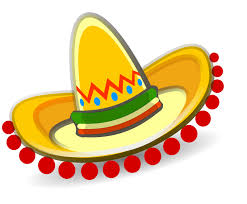 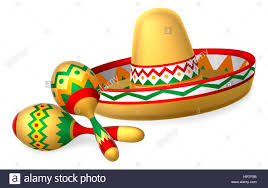 John D. Windham Civic Center146 Express Blvd, Center, Texas 75935---------------------------------------------------------AWARDED OVER $205,000 IN LOCAL SCHOLARSHIPS TO OVER 200 STUDENTS IN SHELBY COUNTY SINCE 2012---------------------------------------------------------  Admission $25/person				100 GUN RAFFLE------------------------ 		Music, Games, Live Auction,Open Bar                                    Silent Auction & Numerous           guest 21 and over                                   raffle items---------------------------------------------------------Sponsor Table Available $650/table*8 guests/table*6 one-hundred-gun raffle tickets ($100-dollar value)*$100 worth of raffle tickets*1 chance to win a special sponsor gun(Contact any Committee member to purchase)---------------------------------------------------------Fajitas & Margaritaswill be served 